Приложение 2к проекту Постановления №10 от 25.10.2023г. Предложения для включения в «План основных мероприятий Всероссийской организации ветеранов в ознаменование 80-летия Победы в Великой Отечественной войне1941-1945 годов»Nп\пОрганизация ветерановНаименование мероприятияДата проведения12341.Московская городская организация ветерановПроведение Конкурса «Моя семьЯ на службе Отечеству»,  посвящённого 80-летию Победы в Великой отечественной войне 1941-1945годов2023г. – 2025г.2.Региональная организация Республики ТатарстанУчастие во Всероссийском конкурсе «Семейные фотохроники Великих войн России». Размещение на федеральной базе фотоматериалов информации о ветеранах и тружениках тыла Великой Отечественной войны2023г. - 2025г.3.Ивановская областная организация ветерановРеализация проекта «Эстафета поколений – эстафета доблести Ивановской области»2023г. - 2025г.4.Ставропольская краевая организация ветерановПроведение работы по распространению в учебных заведениях Ставропольского края  военно-спортивной игры – «Зарница»2023г. - 2025г.5.Ставропольская краевая организация ветерановПодготовка и издание сборника военных песен «Песни Победы», посвящённого 80-летию Великой Победы2023г. - 2025г.6.Челябинская областная организация ветеранов; Санкт-Петербургская организация ветерановПроведение телемоста «Ленинград-Танкоград» с участием советов ветеранов Городов трудовой доблести: Челябинска, Магнитогорска, Златоустаянварь 2024г.7.Белгородская региональная организация ветерановПроведение патриотического марафона «На пути к Победе». Организация выставочного проекта «Курская битва. Белгородское направление»январь-декабрь 2024г.8.Новгородская областная организация ветерановОрганизация  мероприятия «80-летие со дня освобождения Новгорода  от немецко-фашистских захватчиков – важный этап Ленинградско-Новгородской  операции полного освобождения Ленинграда от фашистской блокады»январь 2024г.9.Иркутская областная организация ветерановОрганизация областного фестиваля-смотра любительских объединений, клубов по интересам, творческих коллективов ветеранов и пенсионеров «Не стареют душой ветераны»апрель 2024г. – май 2025г.10.Смоленская областная организация ветерановПроведение реконструкции водружения Знамени Победы над Рейхстагом Михаилом Алексеевичем Егоровым, уроженцем Смоленской области  май 2024г.– май 2025г.11.Севастопольская городская организация ветерановПроведение  в формате ВКС Всероссийской онлайн конференции «За год до Победы», посвящённой 80-летию освобождения Севастополя от немецко-фашистских захватчиковиюль  2024г.12.Челябинская областная организация ветеранов; Санкт-Петербургская организация ветерановОрганизация патриотического марафона  «Помним, чтим, гордимся» о вкладе ленинградцев в историю Танкоградаоктябрь 2024г.13.Ярославская  областная организация ветерановОрганизация передвижной выставки «Рецепт Победы».  Здравоохранение Ярославской области в годы Великой Отечественной войны2024г. - 2025г.14.Красноярская региональная организация ветерановОрганизация Всероссийского фестиваля музыкального и поэтического творчества старшего поколения «Мы молоды душой», посвящённого 80-летию Победы советского народа в Великой Отечественной войне2025г.Председатель Всероссийской организации ветеранов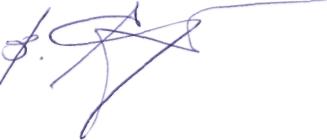 В.А. Епифанов